Geraldton District Hospital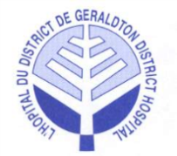 Minutes of theRegular Board MeetingHeld in the Boardroom, Tuesday, June 5, 2018 at 5:30 p.m.Present:		Jamie McPherson 		Dorene Boulanger 		Myrna Letourneau Voting		Willy Anton  			Chico Tschajka			Kathryn Legault		Ralph HumphreysNon-Voting		Lucy Bonanno			Sandra Penner (recorder)Regrets:		Mark Wright			Marlo Sobush			Terry PopowichVoting		Regrets:		Dr. Roy Laine			Laurie Heerema	 		Victor Chapais (PFA)Non-Voting		Sylvie Duranceau 		Dr. Ryan Zufelt 			Adam Kolisnyk	Board Composition (voting):		8 Elected 	2 Appointments		Total	10Current Vacancies (voting):		1 Elected	0 Appointments		Total     1Total Board Members (voting):	10	Present:  	7		Attendance: 	70%____________________________________________________Board Chair SignatureCALL TO ORDERCALL TO ORDER1.1. Welcome and Chair’s Opening Remarks:● The meeting was called to order at 6:05 p.m., by the Chair, J. McPherson.● J. McPherson read the Treaty Acknowledgement.1.2 Accreditation Update:● I. McPherson noted all the items he will present this evening are items the mock surveyor wanted the board members to keep in mind during monthly operations as well as during the full survey.1.2.1 Ethical Framework● I. McPherson noted the surveyor wanted to make everyone aware we should have, or be able to show, how we use the ethical framework to resolve issues at the board level.  Some examples were the introduction to MAID (Medical Assistance in Dying) that went directly to the Ethics committee.  Other examples were the obstetrics debate or the amalgamation.  I. McPherson also pointed out the appendix to the Ethical Framework to guide the members through decisions.1.2.2 Communication Plan● I. McPherson noted there was confusion at the simulated survey if we had a Communication Plan or not.   Please see the Communication Plan included in your meeting package.● It was noted the Plan is to be amended in the Board section to include outbreak notification.1.2.3 Governance Schedule● I. McPherson presented the governance schedule for accreditation on Monday June 18.  J. McPherson requested S. Penner to send an email to all board members to remind them of this session.  I. McPherson noted everyone is not required to attend but if you are available from 9:45-10:45 you are welcome.  ● I. McPherson noted that we need to be clear if the PFA on the Board is a voting member and it was indicated they are not.  This person is an advisory capacity, not a member.  The other issue is whether meetings are closed or open.  ● J. McPherson noted at the 2017 AGM the By-Laws were modified per the OHA guidance to have the meetings closed.1.2.4 ROP Review● I. McPherson noted that there are 100’s of standards however for the items on the ROP, if one of these is missed then we would drop a level.  All items on the ROP must be met.  12.1.1 – J. McPherson noted that members are selected by skills and are also trained to increase knowledge.12.1.2 – Quality is a standing agenda item.12.1.3 – QIP & Strategic plan and scorecard.12.1.4 – QIC meets monthly and these minutes are brought forth to the board.12.1.5 – Through the FAC, capital requests are brought forth to the board.12.1.6 – Through QIP, Performance Based Compensation (CEO & COS). J. McPherson requested the current ratio and current margin for the last fiscal year.1.2.5 Governance Functioning Tool Action Plan● I. McPherson noted this was completed in March 2017.  2.0 DECLARATION OF CONFLICTS OF INTEREST 2.0 DECLARATION OF CONFLICTS OF INTEREST ● None Declared3.0 ADOPTION OF THE AGENDA3.0 ADOPTION OF THE AGENDA● J. McPherson asked if there were any amendments to the agenda.● Add 11.11 Board Skills Matrix● Add 11.12 Special Meeting – June 26 at 4:30 p.m.It was moved by W. Anton and seconded by C. Tschajka that the agenda be approved as amended.CARRIEDRES 375.0 CORRESPONDENCE5.0 CORRESPONDENCE● NW LHIN Picture Your Health Correspondence  6.0 EDUCATION6.0 EDUCATION● Rehabilitation department tour. – Jamie noted to give the Board’s thanks to the department as everyone was very pleased with the department and the services offered.● J. McPherson presented his OHA Conference Report ● M. Letourneau noted on pg 14 - 3rd bullet – what does the word ‘never’ mean?  ● J. McPherson reported in this context it means transparency to make it a learning experience.● C. Tschajka felt the conference was well organized this year and it was the best one he has attended.  He noted from Sarah Newbury’s presentation that to be successful with physician recruitment, when you are looking for a physician for a small town, try to find someone who has lived in a small town previously.  This tends to make it more successful long term.7.0 CONSENT AGENDA7.0 CONSENT AGENDA7.1 Regular Board Meeting Minutes – May 1, 2018:7.2 MAC Meeting Minutes – April 26, 2018:7.3 CCS Report:7.4 CNE Report:It was moved by C. Tschajka and seconded by W. Anton to accept the Consent Agenda as                        presented.CARRIEDRES 388.0 ITEMS LIFTED FROM CONSENT AGENDA8.0 ITEMS LIFTED FROM CONSENT AGENDA8.1 No items lifted from the consent agenda.RES 399.0 BUSINESS ARISING FROM MINUTES9.0 BUSINESS ARISING FROM MINUTES9.1 Training Items from Individual Assessments● J. McPherson presented a list of educational opportunities and asked the members to select their top picks to be included in the Board Planning Cycle.  9.2 Mission, Vision and Values Policies - Update● For Inclusion in your Board of Directors Binders● It was noted that the first sentence requires editing to match the current Mission – Action item, S. Penner.CAPITAL PLAN / CFO REPORTCAPITAL PLAN / CFO REPORT● A. Kolisnyk’s reported was presented and it was noted there are currently no financials to report as the year end is in progress, however we were in the black at the end of last fiscal.  ● Members requested further explanation on the Risk Management sheet between the Mean Risk Scores and the (R-score:   ) as they are different. – Action Item – A. Kolisnyk.   12.0 LINKAGES & PARTNERSHIPS  12.0 LINKAGES & PARTNERSHIPS12.1 QIC Meeting Minutes and Score Card – May 17, 2018	● The minutes were resented and reviewed.● It was noted that under 9.2 of the minutes the meeting frequency was discussed as a result of the mock survey and it was decided the meetings will be held quarterly with the exception of Jan, Feb, Mar. during which they will be held monthly. ● J. McPherson noted on the score card a better metric for the ELDCAP & CCAC would be % of capacity.12.2 Geraldton Hospital Auxiliary Report ● There was no written report this month.It was moved by C. Tschajka and seconded by M. Letourneau that the Linkage and Partnership reports be accepted as presented.CARRIEDRES 4013.0 CEO REPORT:13.0 CEO REPORT:● L. Bonanno presented her report.  ● L. Bonanno noted June 21st is national aboriginal day and she is working to bring part of the celebration to the hospital. It was moved by M. Letourneau and seconded by C. Tschajka that the report from the CEO be approved as presented.CARRIEDRES 41 18.0 IN CAMERA MEETING 18.0 IN CAMERA MEETING● The Board of Directors moved into closed session.It was moved by R. Humphreys and seconded by M. Letourneau that the Board of Directors Meeting Move into In Camera Session at 8:11 p.m.CARRIED19.0 TERMINATION OF IN CAMERA MEETING19.0 TERMINATION OF IN CAMERA MEETING● The Board of Directors terminated the closed session.It was moved by K. Legault and seconded by M. Letourneau that the Board of Directors In Camera Meeting terminated at 8:26 p.m.CARRIED.20.0 MEETING WITH MANAGEMENT (CEO ONLY)20.0 MEETING WITH MANAGEMENT (CEO ONLY)● Nothing to report at this time.21.0 MEETING WITHOUT MANAGEMENT21.0 MEETING WITHOUT MANAGEMENT● Nothing to report at this time